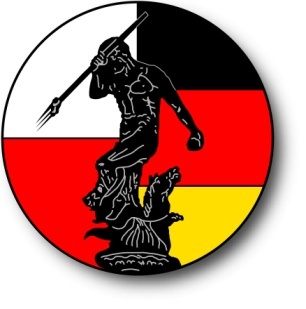 Zarząd 
Towarzystwa Polska-Niemcy w Gdańsku serdecznie zaprasza Członków Towarzystwana SPOTKANIE NOWOROCZNE w dniu 23 stycznia 2015 (piątek) o godz. 17.00do nowej siedziby Towarzystwa przy
ul. Starowiejskiej 15/16,)80-534 Gdańsk (Letnica)Gdańsk,12.01.2015